               



                     Servicios de Apoyo Integrado al Estudiante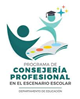 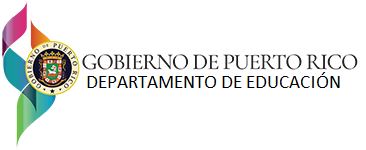 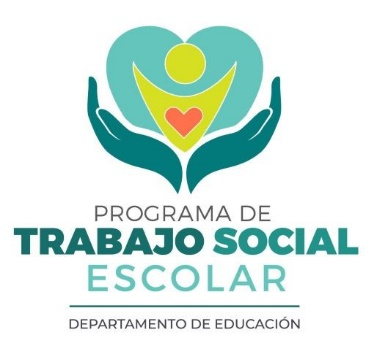               Programa de Consejería Profesional en el Escenario Escolar 
                        Planificación del Consejero Profesional Escolar El Consejero Profesional Escolar deberá entregar o enviar por correo electrónico este documento de planificación al Director Escolar para su aprobación y brindar conocimiento de las tareas que éste estará realizando semanalmente. Observaciones: ______________________________________________________________________________________________________________________________________________________________________________________________________________________________________________________________________________________________________
__________________________________________				______________________________Firma del Consejero Profesional Escolar 					Fecha__________________________________________				______________________________Firma del Director(a) Escolar 							FechaNombre del consejero profesional escolar: # de empleado                                                           Escuela:Nivel:           Semana de: __________________ al _________________________ de __________Director:Modalidad Teletrabajo Teletrabajo Presencial en la escuela Presencial en la escuelaPlataformas utilizadas por el consejero profesional escolar Portal del empleado SIE   PCS  DEE Académico Digital  Microsoft 365 (Outlook, Teams, Forms, OneNote, Sway, Share Point u otro) Blog personal del PCPEE Whats App/ Texto Llamada telefónica  Facebook/Messenge     Ponte al dia Ética Gubernamental  Google/Edge YouTube Otro_____________________________________________________________________Trabajo administrativoTrabajo administrativoTrabajo administrativoTrabajo administrativoTrabajo administrativoTrabajo administrativoActividadeslunesmartesmiércolesjuevesviernesAdministración y tabulación de estudios de necesidades Realización del Plan de Trabajo del PCPEERealización del Plan Semanal del PCPEEOfrecer desarrollo profesional / reunión profesional (Especificar la población a impactar y tema)Participar de capacitaciones:  Reunión Profesional Escolar Reunión Profesional ORE Reunión Profesional Nivel Central  Educación Continua  Certificación Profesional auspiciada por el DE Ética Gubernamental Otro: _______________________________Realización del Informe de labor realizada (PCS)Evaluación Académica  Certificación de requisitos de graduación  Programas especialesTrabajar con evaluaciones de estudiantes procedentes de Estados Unidos y otras jurisdicciones  y Homeschool.Analizar resultados de pruebas estandarizadasReunión con el Equipo Interdisciplinario Socioemocional Participación en (los) Comité de:  CoREL     CoCE    CICED    CoRE  Comité de Disciplina    Comité de Planificación    Otro: ____________________Colaborar en la organización del proceso de administración de pruebas  PAA    CEPA     PIENSE   PNA META-PR   META-PR Alterna  NAEP Trabajo administrativoTrabajo administrativoTrabajo administrativoTrabajo administrativoTrabajo administrativoTrabajo administrativoActividadeslunesmartesmiércolesjuevesviernesTramites de Becas Visitas recibidas    Director Escolar Facilitador Docente del PCPEE Personal de Nivel Central Personal de la ORE  Personal de College Board  Otros ________________________________Documentar expedientesCotejo de correo electrónicoDocumentar página del PCPEEDigitalización de materiales y creación de material informativo (opúsculos, presentaciones, boletín u otros)Utilización de las diversas aplicaciones de Microsoft 365 (TEAMS, Microsoft forms, etc)Otras tareas: Trabajo realizado con estudiantesTrabajo realizado con estudiantesTrabajo realizado con estudiantesTrabajo realizado con estudiantesTrabajo realizado con estudiantesTrabajo realizado con estudiantesActividadeslunesmartesmiércolesjuevesviernesEntrevistaOrientación individual Orientaciones grupales / Talleres (Colocar el temas y grupo)Consejería individualConsejería grupalConsejería breve Plan de intervención      académico 
                                       socioemocional 
                                       carreraAdministración de inventarios y otros instrumentosInterpretación de inventarios y otros instrumentosRealización de Campañas Educativas de salud mental y socioemocionalActividad de Transición (Selección de escuela o nivel postsecundario) (Especificar qué actividad realizará)Realizar referidos Referidos Internos Referidos Externos  Participación en COMPUParticipación en Ferias Educativas, Ocupacionales y/o actividades extracurriculares relacionadas con el PCPEEActividades con Estudiantes OrientadoresOtras tareas: Trabajo realizado con maestros Trabajo realizado con maestros Trabajo realizado con maestros Trabajo realizado con maestros Trabajo realizado con maestros Trabajo realizado con maestros ActividadeslunesmartesmiércolesjuevesviernesDiscusión de casos  Consultoría     Orientación individualOrientaciones grupales / Talleres(Colocar el tema)Coordinación   Otras tareas:Trabajo realizado con padres, madres y/o encargadosTrabajo realizado con padres, madres y/o encargadosTrabajo realizado con padres, madres y/o encargadosTrabajo realizado con padres, madres y/o encargadosTrabajo realizado con padres, madres y/o encargadosTrabajo realizado con padres, madres y/o encargadosActividadesEntrevistaDiscusión de caso  Orientación individualOrientaciones grupales / Talleres(Colocar el tema)Referido ConsultoríaConsejería breve Otras tareas: